Přihláška do POFM, z. s.  na šk.rok 2018/19 – kroužek obceJméno………………..  Příjmení………………… přihlašuji od /měsíc/rok/…………………….....................Rodné číslo……………………… Bydliště…………………………………………………………………………Jméno zákonného zástupce…………………….. …………………........................................................................Telefon………………………………………………………...Mobilní telefon…………………………………..E- mail : ……………………………… ………………………….....….+  Čestné prohlášení, že mé dítě je způsobilé účastnit se kurzů plaveckého výcviku ........…………………………………..……………………………………………………………………………………………………………...………………….…………………..……………………………………………………………………………………………………………Prohlášení: Prohlašuji tímto, že mnou poskytnuté osobní údaje syna, dcery, byly poskytnuty Plaveckému oddílu FM, z. s.  dobrovolně a současně beru na vědomí, že tyto údaje mohou být předány za účelem registrace u ČSPS. Byl (a) jsem seznámen (a) s tím, že ČSPS eviduje osobní údaje výhradně pro potřeby své a ČSTV v souladu se zákonem č. 101/2002 Sb. O ochraně osobních údajů. Souhlasím, pokud bude mé dítě úspěšné, může být vyfotografováno, může figurovat v novinách, periodách, nebo na webových stránkách oddílu Kroužek Brušperk             Podpis  rodičů  ………………………………………………………………………………….. zde odstřihněte a uchovejte………………………………………………..Platby k 20. 9. 2018,  k 20. 01. 2019          09,10,11,12/2018     01,02,03,04,05,06/2019     Platby za rok najednou – slevy          Kroužek  (1x týdně)                       1 700,-                      2 200,-                                3 500,-                  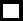 Sourozenecké slevy: 1 dítě (100%),  2. dítě (80%), 3.  dítě (zdarma)Zdvořilá žádostDovolujeme si Vás poprosit o pomoc. Jakoukoliv… Náš oddíl se rozjel, díky Vám. My jsme ochotní a schopní být Vašim dětem kvalitními trenéry, pedagogy a kamarády. Co bychom potřebovali:  Pomoc při shánění sponzorů, aby mohly děti častěji trénovat. Rádi bychom nakoupili dětem speciální ploutve. Kdo z Vás má tu možnost, rád by pomohl a podniká, ví, že lze zahrnout do nákladů dary finanční i materiální a tím lze snížit základ daně ze zisku (Zákon č. 586/1992 Sb.par.15, odst. 8). Pokud si představujete pod sponzorským darem velké částky nebo dary, mýlíte se. Pomůže nám každá maličkost nebo částka. (Pomohou kancelářské papíry, barvičky, sladkosti pro děti – na jarní závody). * Vaši společnost při povzbuzování na závodech ať v Čechách nebo zahraničí.Za jakoukoliv finanční či věcnou pomoc předem děkujeme. Při předání daru samozřejmě opatříme oficiální darovací smlouvu se všemi náležitostmi, co k ní patří. Účet klubu 3641480001/5500. Variab. číslo – rok narození dítěte, do poznámky pro příjemce jméno dítěte, období, odvětví, kde dítě plave (kroužek, akvabely, rp – rychlostní plavání, kondiční dráha, přípravka, akvabela)               Děkujeme za Vaši podporu, připomínky i nápad                                   Vedení Plaveckého oddíluwww.plavanifm.czm.nekardova@centrum.cz , i.licmanova@centrum.cz    775 109 075